Муниципальное дошкольное образовательное  автономное учреждение центр развития ребёнка -  детский сад «Аленький цветочек»Ханты-Мансийский автономный округ – Югра  город Пыть-ЯхРазработал  социальный педагог  Туркова  Татьяна  НиколаевнаСценарий  мероприятия«Семья и семейные ценности».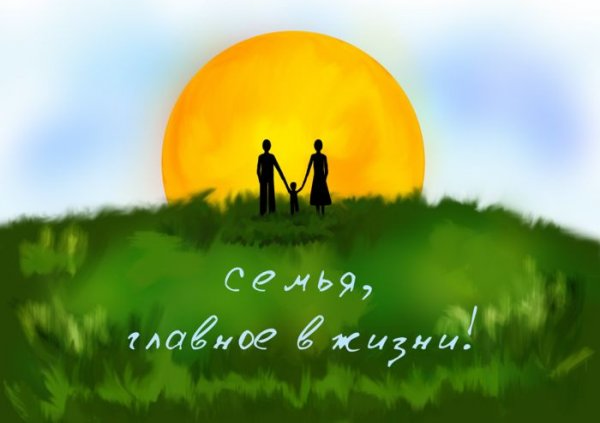 Цель: Воспитывать у детей любовь к своей семье и своим родственникам, уважение к ним. Учить детей вежливо общаться с взрослыми, воспитывать желание заботиться о них. Формировать у детей представление о семье, как о людях, которые живут вместе, любят друг друга, заботятся друг о друге.Украшение зала: воздушные шары, игрушки, кинопроектор. Под песню "Солнечный круг" в зал проходят родители и дети, рассаживаются.Ведущая: Дорогие родители и дети! Мы рады приветствовать Вас в нашем зале на празднике, который посвящён "Семье и семейным ценностям".Дети:     День Семьи сегодня в мире -     Сколько вас в семье, четыре?     Пусть скорее станет десять:     Больше шума, гама, песен!     Пусть семья растёт, крепчает,     Никогда не огорчает!                          (Стих. из интернета Г. Черемисовой)Ведущая: Семья - это самое дорогое, что есть у человека. Во все времена русский народ составлял пословицы и поговорки о семье, давайте их вспомним. "Вся семья вместе и душа на месте". "Золото и серебро не стареют, отец и мать цены не имеют".Ведущая: А сейчас мы с Вами поиграем в игру, которая называется "Я, ты, он, она - все мы дружная семья!         Здравствуй друг, который справа.         Здравствуй друг, который слева.         Я, ты, он, она-         Вместе мы одна семья,         Вместе нам скучать нельзя.         Ты погладь плечо соседа -         Того, который сидит слева,         А теперь своё плечо         Поцелуй ты горячо.         Обними соседа справа,         А теперь соседа слева.         Вместе мы одна семья:         Я, ты, он, она!         Вместе нам скучать нельзя!         Вам понравилась игра? ( Да)         Если игра была хорошей,         Дружно хлопайте в ладоши.Ведущая: А сейчас в исполнение детей старшей группы Вы увидите танец " Помощницы".Ведущая: Для детей самыми любимыми и дорогими людьми являются его родители. Проходят увлечения, минуют многие привязанности, но любовь к своим родителям, к своей семье остаётся до конца дней. О том, что такое семья Вы можете посмотреть на нашей выставке рисунков под названием «Выходные в семье». Под музыку родители и дети смотрят рисунки.Ведущая: Сегодня на праздник к нам пришли гости. У них дружные и большие семьи. Давайте их поприветствуем и пригласим в центр зала. О своих семьях и традициях они нам не только расскажут, но и покажут слайды.Дети:          Фотографии листаем          Мы который раз подряд:          Вот сестрёнка озорная,          Ну, а здесь - мой младший брат.          Мы в походе, мы - на даче,          Вот наш дом, а это - я…          Для людей так много значит          Слово доброе - « СЕМЬЯ»!Ведущая: А сейчас сюрприз! Родители Вам покажут сказку про очень  дружную семью. А сказка называется «Репка».Ведущая: А сейчас в исполнении девочек подготовительной группы Вы увидите танец: «Куклы».Ведущая: Ребята, а вы любите играть дружно как в семье? Тогда выходите! Игра - аттракцион с кеглями.Ведущая: Уважаемые родители и дети. Наш праздник подошёл к концу.Семья - это вера,Любовь и надежда.Ни о чём грустить не надоВ суете бегущих лет!Если все родные рядом -В сердце мир, любовь и свет.Под песню «Мы желаем счастья Вам» все выходят из зала.